ПЛАН ЗАСТРОЙКИпо компетенции «Обработка водных биоресурсов»региональный этап чемпионата2024 г.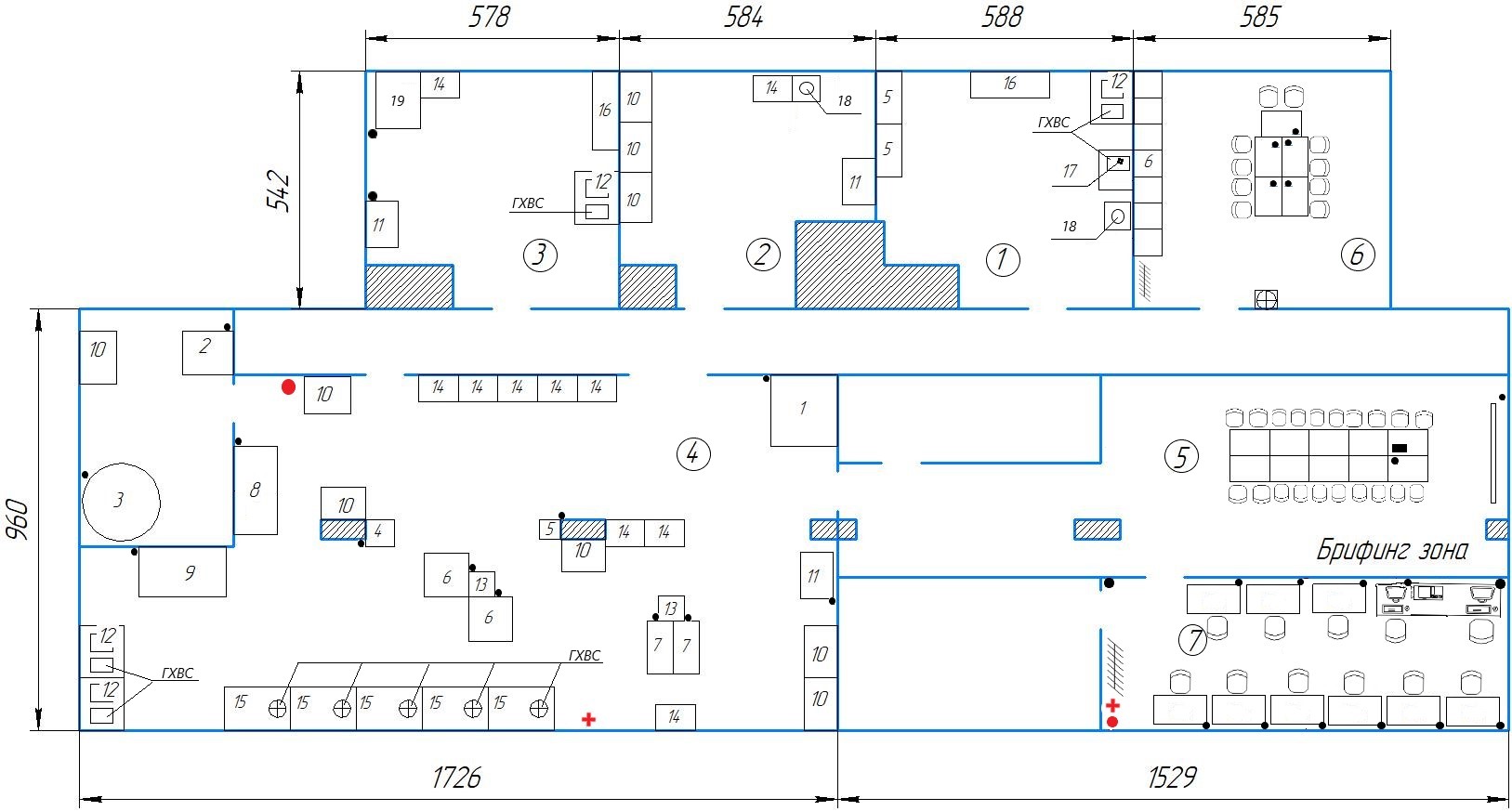 Экспликация помещений на площадкеСпецификация оборудования на площадке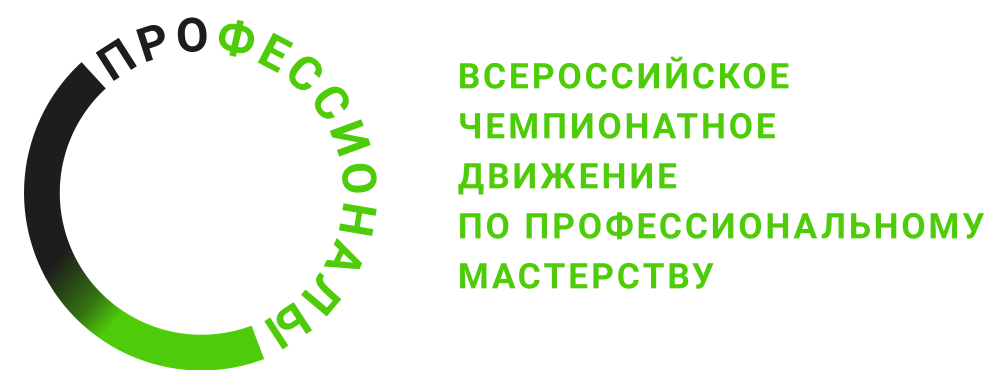 Условные обозначенияУсловные обозначения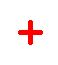 Аптечка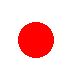 Огнетушитель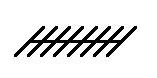 Вешалка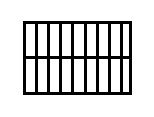 Запираемый шкафчик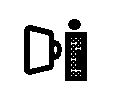 Компьютер (ноутбук)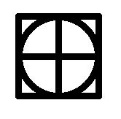 Кулер для воды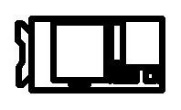 МФУ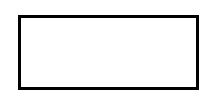 Стол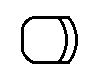 СтулРозетка электрическаяГХВСГорячее и холодное водоснабжение, канализация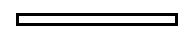 Экран для проектораПроектор№Наименование оборудования1Вспомогательное помещение (моечная, склад инвентаря)2Склад хранения сухих продуктов3Склад хранения сырья  4Общая площадка с рабочими зонами конкурсантов (все модули)5Брифинг зона6Комната конкурсантов7Комната экспертов, в том числе Главного эксперта№Наименование оборудования1Аппарат шоковой заморозки2Однорамная термодымовая камера3Оборудование для стерилизации/пастеризации консервов: мини автоклав  4Упаковочное оборудование: Вакуум-упаковочная машина (с газом)5Машина укупорочная (закаточная) вакуумная6Пароконвектомат7Плита индукционная8Станок для филетирования рыбы9Сепаратор для рыбы (получение фарша)10Стеллаж со сплошными полками11Шкаф холодильный12Ванная моечная двухсекционная13Стол рабочий островной14Стол производственный с бортом и полкой15Стол производственный с рабочей поверхностью и мойкойСкладСклад16Стеллаж кухонный с перфорированными полками17Мойка с трапом для мойки крупногабаритного инвентаря18Стол для сбора отходов с отверстием19Ларь морозильный